PLANO DE DESENVOLVIMENTO DE PESSOAS – PDP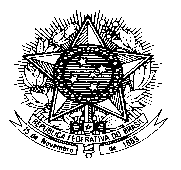 SERVIÇO PÚBLICO FEDERALUNIVERSIDADE FEDERAL DO ACREPró-Reitoria de Desenvolvimento e Gestão de Pessoas1. IDENTIFICAÇÃO DA UNIDADE 1.1. Centro/Unidade:1.2. Diretor/Chefe da Unidade:1.2. Diretor/Chefe da Unidade:2. OBJETIVOS 3. METAS4. GRUPOS DE PESQUISA CADASTRADOS NO CNPq4.1. LINHAS DE PESQUISA 5. ATIVIDADES DE PESQUISA EM EXECUÇÃO/EXECUTADOS 5. ATIVIDADES DE PESQUISA EM EXECUÇÃO/EXECUTADOS 5. ATIVIDADES DE PESQUISA EM EXECUÇÃO/EXECUTADOS 5. ATIVIDADES DE PESQUISA EM EXECUÇÃO/EXECUTADOS 5. ATIVIDADES DE PESQUISA EM EXECUÇÃO/EXECUTADOS Atividade/ProjetoEquipe ExecutoraGrupo de PesquisaLinha de PesquisaPrazo de Execução6.  ENSINO DE PÓS-GRADUAÇÃO6.  ENSINO DE PÓS-GRADUAÇÃO6.  ENSINO DE PÓS-GRADUAÇÃO6.  ENSINO DE PÓS-GRADUAÇÃO6.  ENSINO DE PÓS-GRADUAÇÃOCursoProfessor EnvolvidoLinha de PesquisaEm Execução(início/final)Planejado(início/final)7. ÁREAS PRIORITÁRIAS PARA AÇÃO DE DESENVOLVIMENTO (DA UNIDADE)8. QUADRO DE SERVIDORES EM AÇÃO DE DESENVOLVIMENTO8. QUADRO DE SERVIDORES EM AÇÃO DE DESENVOLVIMENTO8. QUADRO DE SERVIDORES EM AÇÃO DE DESENVOLVIMENTO8. QUADRO DE SERVIDORES EM AÇÃO DE DESENVOLVIMENTO8. QUADRO DE SERVIDORES EM AÇÃO DE DESENVOLVIMENTO8. QUADRO DE SERVIDORES EM AÇÃO DE DESENVOLVIMENTO8. QUADRO DE SERVIDORES EM AÇÃO DE DESENVOLVIMENTOServidorCursoÁreaIESNívelSaídaRetorno9. QUADRO DE PREVISÃO DE SAÍDA PARA AÇÃO DE DESENVOLVIMENTO9. QUADRO DE PREVISÃO DE SAÍDA PARA AÇÃO DE DESENVOLVIMENTO9. QUADRO DE PREVISÃO DE SAÍDA PARA AÇÃO DE DESENVOLVIMENTO9. QUADRO DE PREVISÃO DE SAÍDA PARA AÇÃO DE DESENVOLVIMENTO9. QUADRO DE PREVISÃO DE SAÍDA PARA AÇÃO DE DESENVOLVIMENTO9. QUADRO DE PREVISÃO DE SAÍDA PARA AÇÃO DE DESENVOLVIMENTO9. QUADRO DE PREVISÃO DE SAÍDA PARA AÇÃO DE DESENVOLVIMENTOServidorÁrea de Formação /Área de AtuaçãoCurso PretendidoNívelPrazo de AfastamentoPrazo de AfastamentoIES de Destino10. QUADRO DE PREVISÃO DE SUBSTITUIÇAO DAS ATIVIDADES DO DOCENTE A SER LIBERADO10. QUADRO DE PREVISÃO DE SUBSTITUIÇAO DAS ATIVIDADES DO DOCENTE A SER LIBERADO10. QUADRO DE PREVISÃO DE SUBSTITUIÇAO DAS ATIVIDADES DO DOCENTE A SER LIBERADO10. QUADRO DE PREVISÃO DE SUBSTITUIÇAO DAS ATIVIDADES DO DOCENTE A SER LIBERADOServidor em Processo de LiberaçãoAtividade AcadêmicaDocente SubstitutoAtividade Acadêmica11. QUADRO FUNCIONAL DA UNIDADE (CAPACIDADE EFETIVA DE SERVIDORES INSTALADA)11. QUADRO FUNCIONAL DA UNIDADE (CAPACIDADE EFETIVA DE SERVIDORES INSTALADA)11. QUADRO FUNCIONAL DA UNIDADE (CAPACIDADE EFETIVA DE SERVIDORES INSTALADA)11. QUADRO FUNCIONAL DA UNIDADE (CAPACIDADE EFETIVA DE SERVIDORES INSTALADA)11. QUADRO FUNCIONAL DA UNIDADE (CAPACIDADE EFETIVA DE SERVIDORES INSTALADA)MatrículaAdmissãoNomeRegime de TrabalhoTitulação Atual12. PERCENTAGEM DE SERVIDORES EM AÇÃO DE DESENVOLVIMENTO:13. PROCESSO DE APROVAÇAOAprovado em reunião de Assembleia: ____________________________________________________________________________Rio Branco/Acre, ____ de __________________ de _______.Assinatura/Responsável: ________________________________________________________